Муниципальное бюджетное дошкольное образовательное учреждение «Ваховский детский сад «Лесная сказка»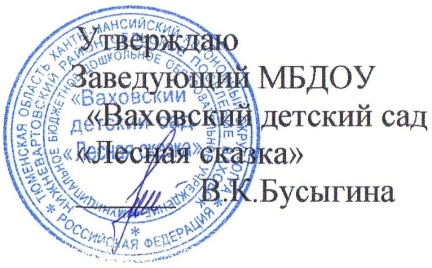 Педагогическое мероприятие  «Поделка ко Дню Победы»(Подготовительная группа)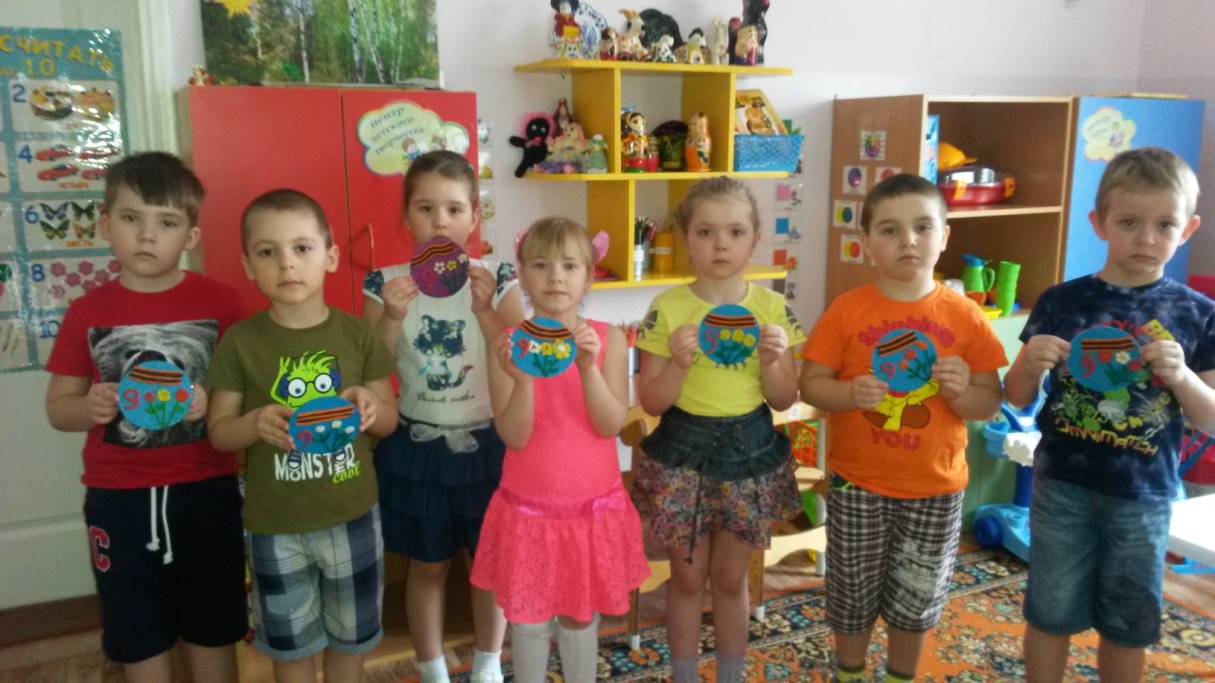 Воспитатель: Рагулько Наталья СергеевнаОрганизация образовательной деятельностиТема: Поделка ко Дню Победы (подготовительная группа)			     Реализация содержания  программы в образовательных областях: «Познавательное развитие», «Художественно-эстетическое развитие» (Лепка), «Социально-коммуникативное развитие», «Речевое развитие».				Виды детской деятельности: игровая, коммуникативная, познавательно-исследовательская, изобразительная.								Цели: Воспитывать патриотизм у старших дошкольников. Закрепить знания детей о том, что 9 Мая - День Победы. Продолжать работу в нетрадиционной технике  изображения – «пластилинография».			Задачи:	 Сформировать представление о празднике - День Победы, раскрыть значение победы в Великой Отечественной войне; обогащать духовный мир детей через обращение к героическому прошлому нашей страны, воспитывать чувство гордости за свою Родину;	 продолжать закреплять знакомые  приёмы лепки в технике «пластилинография» (оттягивание, отщипывание, сплющивание, раскатывание, прижимание и размазывание пальцами по поверхности диска); воспитывать самостоятельность, аккуратность при изготовлении поделки, формировать навыки сотрудничества, взаимопонимания.Материал и оборудование: CD-диски, пластилин, стеки, влажные салфетки, дощечки для лепки, образец поделки, ноутбук, проектор.		Предварительная работа: беседы о ВОВ, чтение произведений о ВОВ, рассматривание иллюстраций, книг, слайдов, открыток на военную тематику.				Содержание организованной образовательной деятельности.1. Организационный момент (дети 	заходят в группу и встают в круг)			Воспитатель: Ребята, давайте встанем в круг и покажем друг другу свои ладошки. Возьмите друг друга за руки и почувствуйте тепло ваших рук. Вместе с теплом наших рук мы передаем, друг другу частичку себя, теплоту своего сердца и души! А теперь закроем глаза и послушаем тишину. В тишине слышен шум ветра, пение птиц, гул машин, чьи-то шаги. Мирная тишина. В ней не слышно звука выстрела, рёва танка.	2. Основная часть.										Воспитатель: Каждый год наша страна в мае отмечает праздник. Что же это за праздник?  Дети: День Победы.	Воспитатель: Какого числа этот праздник? Дети: 9 мая.Воспитатель: Как отмечают этот праздник? Дети: Люди идут на парад, с цветами и венками, чтобы отдать почести погибшим героям.				Воспитатель: Какие чувства у людей в этот день?					Дети: Чувство гордости и радости, восторга за нашу Родину, печали и грусти за тех, кто сложил свои головы на той страшной войне, чувство благодарности ветеранам за их Победу над фашистами.												                                      Просмотр презентации «9 Мая»(Дети садятся на стульчики для просмотра презентации)Воспитатель: Вот, ребята, такая тяжелая война была для нашего народа. Сейчас еще живы те, кто воевал много лет назад. Но они уже очень старенькие. Их называют ветеранами. В День Победы они надевают все свои военные награды, собираются вместе, чтобы вспомнить военные годы.Воспитатель: А сейчас ребята давайте представим, что вы защитники Отечества. 	Дидактическая игра «Защитники Отечества»Цель: закреплять знания детей о разных родах войск Российской армии; закреплять знания об особенностях военной службы и необходимых условиях для ее успешного прохождения; воспитывать чувство гордости за защитников Отечества; развивать речь, умение классифицировать предметы.	Воспитатель: А как вы думаете, что принято делать в праздник.Дети: Поздравлять ветеранов, дарить  им подарки, цветы, открытки, ходить в гости.	Воспитатель: Предлагаю для ветеранов сделать поделки и поздравить их с праздником.(дети садятся за столы для дальнейшей работы).Воспитатель: Но, прежде чем приступить к работе, давайте скажем такие слова: «Сяду прямо, не согнусь, за работу я возьмусь».						Воспитатель: Посмотрите на образец моей поделки. Что на ней изображено? (ответы детей). Как вы думаете, с помощью чего раскрашена моя поделка? (ответы детей). Как это техника называется? (ответы детей). Какие цвета использованы? (ответы детей).	Пальчиковая гимнастика «Пальчики солдатики».3. Совместная деятельность.Воспитатель: У вас на столах лежат CD-диски – основа нашей поделки. Берем пластилин нужного цвета и разминаем его (разогретый пластилин лучше ложится).Отщипываем немного пластилина, кладём на диск и начинаем размазывать по всей поверхности, придавливая пальцем (используя технику в «пластилинографии» -  размазывание).(Самостоятельная деятельность детей)Воспитатель: Теперь приступаем к изготовлению георгиевской ленты.Какие цвета на георгиевской ленте? (ответы детей).Воспитатель: Берем пластилин черного и оранжевого цвета и раскатываем колбаски одинаковой длины. Выкладываем колбаски, в верхней части диска чередуя цвета черный, оранжевый. (Самостоятельная деятельность детей по изготовлению георгиевской ленты).Воспитатель: Приступаем к изготовлению праздничных цветов.Берём пластилин розового, белого цветов и раскатываем шарик, расплющиваем и с помощью стеки по краю разрезаем, образуем лепестки. Раскатываем стебельки и листочки разной толщины и длины (используя технику колбаски). Накладываем их на заготовленный диск. (Самостоятельная деятельность детей).Воспитатель: Теперь делаем цифру девять. Берем пластилин красного цвета, раскатываем колбаску и формируем цифру девять. Накладываем ее на заготовленный диск. (Самостоятельная деятельность детей по изготовлению цифры девять).Воспитатель: Ребята, я вам предлагаю сделать выставку из наших поделок.  (Рассматривание готовых детских поделок).Воспитатель: Посмотрите, ребята, какие замечательные поделки мы сделали с вами.Воспитатель: Какому празднику они посвящены? Дети: Дню Победы , 9 Мая!	Воспитатель: Ребята, кто-то проведёт праздник в кругу семьи, вспоминая своих родных и близких, которым довелось встретиться с Войной. Многие из вас вместе с родителями пойдут на парад, если вы 9 мая увидите ветерана, то подойдите и поздравьте его с праздником и скажите - «Спасибо!» за то, что он защитил нашу страну от врагов. Ветеранам будет приятно, что все помним о той трудной победе.	4.  Заключительная часть.									Воспитатель: Понравилось вам изготавливать поделки с помощью пластилина? Какой техникой мы рисовали? Как вы думаете вам пригодиться ещё данная техника? Где? Воспитатель: Вы все сегодня молодцы! Спасибо!